Sosyal Merkez Binasında Su Tüketimi ile ilgili Kartlı Sayaç UygulamasıDijital Kartlı Sayaç Uygulaması bir tahakkuk ve tahsilat sistemidir. Kooperatif Sosyal Merkez Binasında Faaliyet gösteren Aboneler 7 gün 24 saat diledikleri kadar su alabilir ve kullanımlarını sürekli olarak takip edebilirler.Kartlı Sayaç Uygulaması’nda ücretlendirme mekanik sayaç ile aynıdır.Kartlı Sayaç’lar ücretsiz olarak takılmakta ve abonelerimize kontör yüklemelerini gerçekleştirebilmeleri için 1 adet yükleme kartı verilmektedir.Abonelerimiz sayaçlarına diledikleri kadar kontör yükleyebilmektedir.Yüklenen kontörün sayaca aktarılması için kartın “ok” yönünde sayaca takılması yeterlidir. Sayaç ekranında “kredi yüklendi” mesajı çıktığında yükleme işlemi tamamlanmış olmaktadır.Sayaçta kontör bitmesi durumunda sayaçtan su akışı kesilmekte, kartın (içinde kontör yokken) sayaca takılması durumunda 3m3(ton) daha yedek su kullanımı mümkün olmaktadır.Sayaçtaki kontörün resmi tatiller ve mesai saatleri dışında bitmesi ve yedek 3 m3 kullanımın da sona ermesi durumunda bir sonraki mesai günü saat 09:00’a kadar limitsiz su kullanımına imkan sağlanmaktadır.Abonelerimiz mesai saatleri içerisinde tüm Kooperatif Veznesinden, kontör dolumu yapabilmektedir.Geregini Bilğilerinize arz ederiz 						İSTEKS SANAYİ SİTESİ YÖNETİMİKartlı Sayaç Kullanımına İlişkin  Semboller ve Açıklamaları :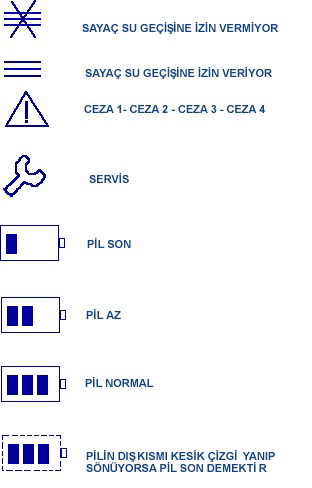 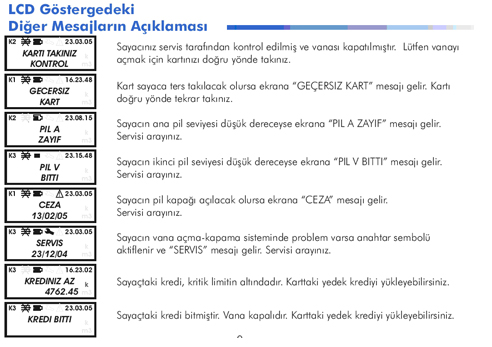 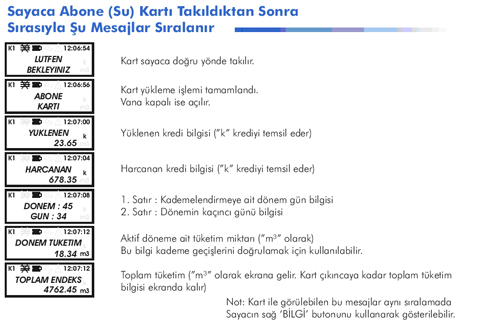 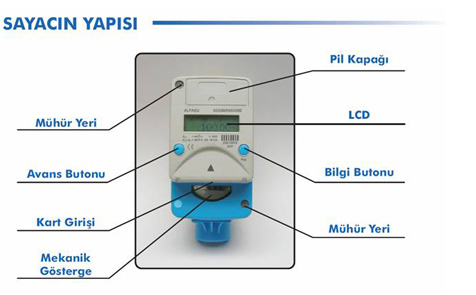 